BOK/AH Kapelle RECREATIEF VOLLEYBALTOERNOOI  2019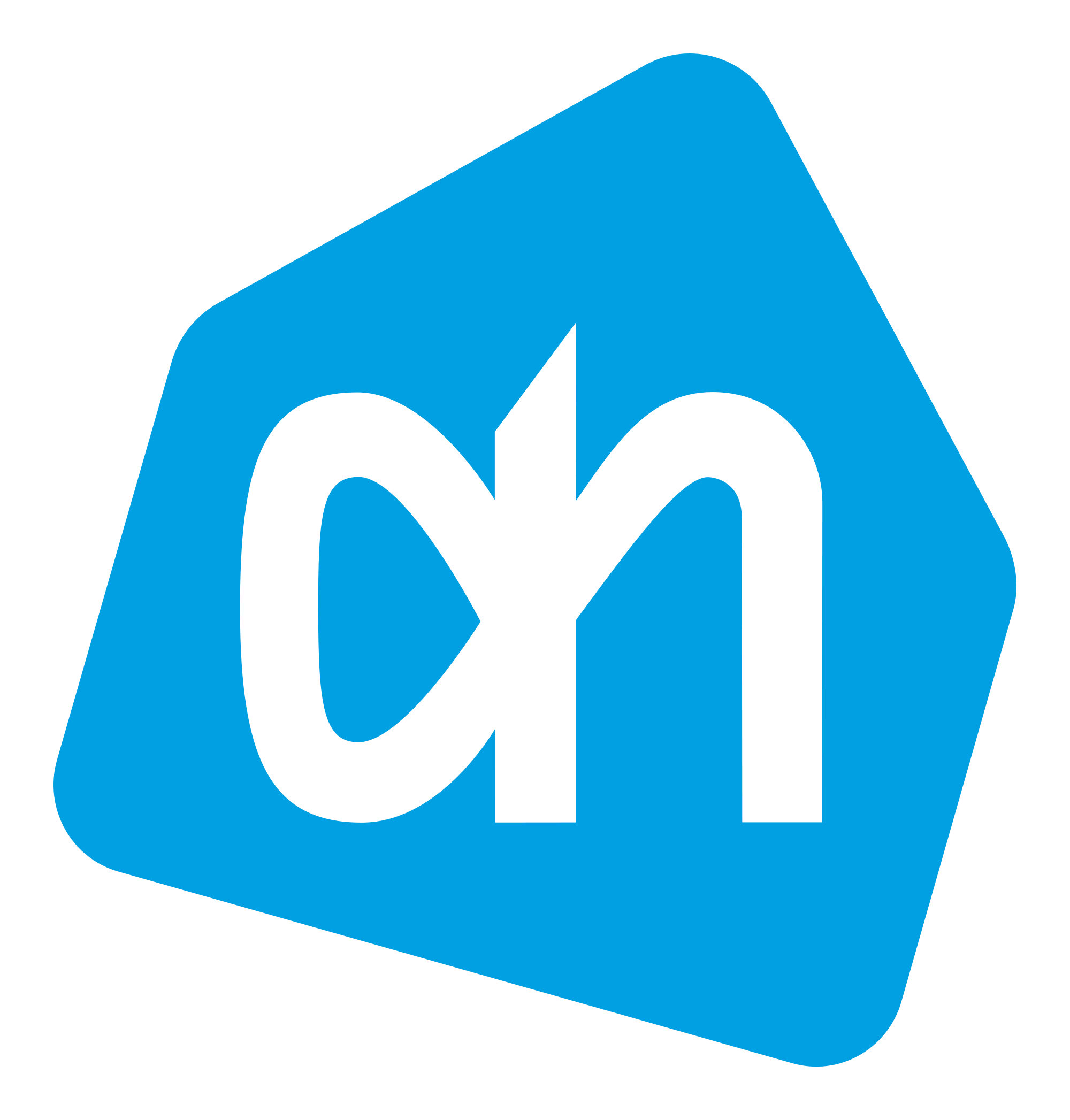 Hierbij ontvangt u het wedstrijdprogramma van het BOK/AH Kapelle Recreatief Volleybal-toernooi 2019 van 20 juni a.s. in de sporthal te Kapelle. Het toernooi is met 22 deelnemende volgeboekt en start daarom weer om 18.30 uur. De spelende en fluitende teams worden gevraagd op tijd aanwezig te zijn. Door de beperkte ruimte (3 velden) en het groot aantal teams, kan het zijn dat je misschien iets langer moet wachten tussen de wedstrijden door. Bij voorbaat onze excuses, maar we verwachten dat dit de pret niet gaat drukken! Veel speelplezier gewenst!!Bij de wedstrijd worden de volgende regels gehanteerd:Een wedstrijd bestaat uit een set van 13 minuten  en wordt als beëindigd beschouwd op het moment dat elektronisch het eindsignaal wordt gegeven. Er wordt geen beginsignaal gegeven! Als de teams en scheidsrechter gereed zijn kan er gestart worden.Het eindsignaal betekent: stoppen, rally niet uitspelen. Alleen bij gelijke stand punt afmaken!Elk team is verplicht een scheidsrechter en een teller te leveren.De scheidsrechters en tellers worden verzocht zo snel mogelijk bij de te fluiten wedstrijden aanwezig te zijn en na afloop de uitslagen in te leveren. We hopen dan dat hiermee zo weinig mogelijk speeltijd verloren gaat.De ploeg die in het programma als eerste staat genoemd krijgt de opslag.Bij de gemengde teams moeten bij voorkeur minimaal drie dames in het veld staan.De wedstrijden worden gespeeld volgens de regels van de NeVoBo. Het zgn. rally-point-systeem is van toepassing. Time outs zijn niet toegestaan, indraaien wel.Bij gelijke stand in een poule is het resultaat van de onderlinge wedstrijd bepalend voor de stand. Is dat resultaat ook gelijk dan beslist het setsaldo.  Is ook dat gelijk dan beslist het aantal gescoorde punten en daarna het lot.Over  voorvallen die niet in bovengenoemde regels zijn vermeld beslist de organisatie.Het inschrijfgeld van € 20,- per team kunt u op de toernooidag bij de wedstrijdleiding voldoen.De prijsuitreiking vindt na afloop van het toernooi plaats in de kantine (’t Trefpunt). Zoals u van ons gewend bent, zijn tijdens het toernooi weer loten verkrijgbaar voor onze loterij met mooie prijzen. Ik kijk weer uit naar een sportief en gezellig toernooi. Met sportieve groet,  Jack		06-10781804			vvbok@zeelandnet.nl 